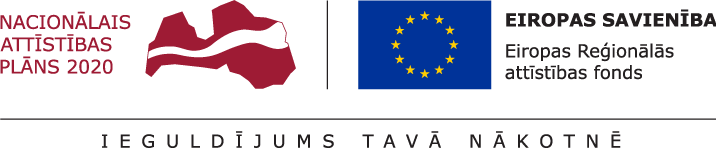 Aizpildot projekta iesnieguma veidlapu, papildus lūdzam skatīt projektu vērtēšanas kritērijus un kritēriju vērtēšanas metodiku! Pasākumu nosaukumiem jāatbilst 4.daļā “Plānotie pasākumi” aprakstītajiem. Attiecīgās rūtiņas ceturkšņiem atzīmēt ar “x”.KOMERCIALIZĀCIJAS PASĀKUMU PLĀNSProjekta nosaukums:Specifiskā atbalsta mērķis/ pasākuma nosaukums: 1.2.1. specifiskā atbalsta mērķa “Palielināt privātā sektora investīcijas P&A” 1.2.1.2. pasākums “Atbalsts tehnoloģiju pārneses sistēmas pilnveidošanai” Projekta iesniedzējs:(pētniecības organizācija) Rīgas Tehniskā universitāteSadarbības līguma Nr.KC-L-2017/12Projekta identifikācijas Nr. **Datums:TEHNOLOĢIJAS APRAKSTSTEHNOLOĢIJAS APRAKSTSTehnoloģijas darbība un tai piemītošās īpašības: Tehnoloģijas darbība un tai piemītošās īpašības: Tehnoloģijas attīstības stadija (vismaz TRL4): Tehnoloģijas attīstības stadija (vismaz TRL4): Tehnoloģijas novitāte: Tehnoloģijas novitāte:   ĪPAŠUMTIESĪBAS  ĪPAŠUMTIESĪBASVeiktais pētījums un pētījuma rezultātu īpašumtiesības, tiesības uz intelektuālo īpašumu:Veiktais pētījums un pētījuma rezultātu īpašumtiesības, tiesības uz intelektuālo īpašumu:TIRGUSTIRGUSMērķa tirgus: Mērķa tirgus: Tehnoloģijas priekšrocības:Tehnoloģijas priekšrocības:PLĀNOTIE PASĀKUMIPLĀNOTIE PASĀKUMIKOMANDAKOMANDAProjekta zinātniskais vadītājsVārds, Uzvārds: Zinātniskais grāds:Tālrunis: E-pasta adrese: Īss pieredzes apraksts un loma projektā:CV pievienojams 10.daļā pielikumi.Projekta biznesa līderis (komercializācijas speciālists)Vārds, Uzvārds: Tālrunis: E-pasta adrese: Īss pieredzes apraksts un loma projektā:CV pievienojams 10.daļā pielikumi.Pārējie komandas locekļi Vārds, UzvārdsĪss pieredzes apraksts un loma projektāApraksts par projekta īstenošanā iesaistītajām personām un to lomu projekta īstenošanā:Apraksts par projekta īstenošanā iesaistītajām personām un to lomu projekta īstenošanā:PROJEKTA ĪSTENOŠANAS LAIKSPROJEKTA ĪSTENOŠANAS LAIKSPlānotais projekta īstenošanas ilgums (pilnos mēnešos) Plānotais projekta īstenošanas ilgums (pilnos mēnešos) PROJEKTA ĪSTENOŠANAS LAIKA GRAFIKSPROJEKTA ĪSTENOŠANAS LAIKA GRAFIKSPROJEKTA ĪSTENOŠANAS LAIKA GRAFIKSPlānotie pasākumi202220222022202320232023Plānotie pasākumi2. cet.3. cet.4. cet.1. cet.2. cet.1. …..……2. …PROJEKTA FINANSĒŠANAS PLĀNSPlānoto pasākumu nosaukumiem un attiecināmām izmaksām jābūt atbilstošām un aprakstītām 4.daļā “Plānotie pasākumi” aprakstītajiem.Maksimālais atbalsta finansējums (90%) ir līdz 200 000 EUR.PROJEKTA IESNIEDZĒJA APLIECINĀJUMSIesniedzot projekta iesniegumu, apliecinu, ka: projekta iesnieguma veidlapā norādītā informācija ir patiesa;par pasākumu plānā norādītajām darbībām neesmu iesniedzis projekta iesniegumu finansējuma saņemšanai no citiem Eiropas Savienības fondiem vai valsts atbalsta programmām;esmu iepazinies/usies ar attiecīgā Eiropas Reģionālās attīstības fonda specifiskā atbalsta mērķa vai tā pasākuma nosacījumiem un projektu atlases noteiktajām prasībām;projekts tiks īstenots atbilstoši līgumā par dalību tehnoloģiju pārneses pasākumā (ja līgums ir noslēgts), Ministru kabineta 2016. gada 25. oktobra noteikumos Nr. 692 un citos normatīvajos aktos noteikto;darbības, par kurām iesniegts projekta iesniegums, nav uzsāktas un attiecināmās izmaksas nav radušās pirms projekta iesniegums iesniegts Latvijas Investīciju un attīstības aģentūrā;projekta iesniegums ir iesniegts par pētījumu, uz kura intelektuālo īpašumu projekta iesniedzējam ir tiesības, tai skaitā tiesības to izmantot tālāku pētījumu veikšanai, kā arī atsavināt šo intelektuālo īpašumu.PIELIKUMI…